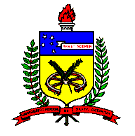 PROGRAMA DE ENSINOI. IDENTIFICAÇÃOCurso: Psicologia	Semestre:   2016-2             Turma:  03319 Disciplina: PSI 7303 Prática e Pesquisa Orientada III: Pesquisa em PsicologiaHoras/aula semanais: 04 horas/aula	Horário: 3101002Professor: Carolina Baptista MenezesEstagiária Docente: Fernanda Siqueira Valadão        Email: menezescarolina@hotmail.com, fesvaladao@gmail.comPré-requisitos: PPO I, PPO II	Oferta para os cursos: PsicologiaII. EMENTATécnicas de observação direta e registro do comportamento. Análise de dados derivados da observação. Planejamento e elaboração de artigo científico. III. CONTEÚDO PROGRAMÁTICOMétodos de pesquisa em Psicologia (ênfase no método observacional)Técnicas de amostragem e registroObservação em contexto escolarDiretrizes sobre planejamento e elaboração de artigo científicoDivulgação do conhecimentoAnálise de dados quantitativosIV. OBJETIVOSO aluno deverá estar apto a:Integrar as aprendizagens das disciplinas do semestre por meio de atividades práticas orientadas e/ou de investigação científica com base no método observacionalConhecer as características dos métodos observacionais em psicologiaDiferenciar os tipos de observaçãoElaborar artigo científicoIX.	BIBLIOGRAFIA BÁSICA Cozby, P. C. (2003). Métodos de Pesquisa em Ciências do Comportamento. São Paulo: Editora Atlas.Danna, M.F. & Matos, M. A. (2006). Aprendendo a observar. 1a ed. São Paulo. Edicon.Dessen, M. A. C., & Borges, L. M. (1998). Estratégias de observação do comportamento em psicologia do desenvolvimento. In G. Romanelli, & Z. M. M. Biasoli-Alves, Diálogos metodológicos sobre prática de pesquisa (pp.31-50).  Ribeirão Preto: Editora Legis Summa Ltda.          Dessen, M. A., & Murta, S. G. (1997). A metodologia observacional na pesquisa em psicologia: Uma visão crítica. Cadernos de Psicologia, 1, 47-60.Dessen, M. A. (1995). Tecnologia de vídeo: Registro de interações sociais e cálculos de fidedignidade em estudos observaci- onais. Psicologia: Teoria e Pesquisa, 11(3), 223-227.Kreppner, K. (2011). Aplicando a metodologia da observação em psicologia do desenvolvimento e da família. Curitiba: Juruá. Laville, C. & Dionne, J. (1999). A construção do saber. Porto Alegre: Artes Médicas.Macarini, S. M., Martins, G. D. F., Vieira, M. L., Bussab, V. S. R., & Cruz, R. M. (2010).  Construção e validação da Escala de Crenças Parentais e Práticas de Cuidado (E-CPPC) na primeira infância. Psico-USF, 15, 23-34.Sabadini, A. A. Z. P., Sampaio, M. I. C., & Koller, S. H. (2009). Publicar em Psicologia: um enfoque para a revista científica. São Paulo: Associação Brasileira de Editores Científicos de Psicologia/Instituto de Psicologia da Universidade de São Paulo.Seidl-de-Moura, M. L., & Ribas, A. F. P. (2007). A pesquisa observacional e o estudo da interação mãe-bebê. In C. A. Piccinini, & M. L. Seidl-de-Moura, Observando a interação pais-bebê-criança: diferentes abordagens teóricas e metodológicas (pp.103-130). São Paulo: Casa do Psicólogo.  X. REFERÊNCIAS COMPLEMENTARESAltmann, J. (1974). Observational Study of Behavior: Sampling Methods. Behavior, 49(3), 227-266.doi 10.1163/156853974X00534Behague DP, Victora CG, Barros FC. Consumer demand for cesarean sections in Brazil: informed decision making, patient choice, or social inequality? A population based birth cohort study linking ethnographic an epidemiological methods. BMJ. 2002;324(7343): 942–5.Cano, D., & Sampaio, I. (2008). O método de observação na psicologia: considerações sobre a produção científica. Interação Em Psicologia (Qualis/CAPES: A2), 11(2). doi:10.5380/psi.v11i2.6849Cordazzo, S. T. D., Westphal, J. P., Tagliari, F. B., Vieira, M. L., & Oliveira, A. M. F. (2008). Metodologia observacional para o estudo do brincar na escola. Avaliação Psicológica, 7(3), 427-438.Cordazzo, S. T. D.; Westphal, J. P.; Tagliari, F. B.; Vieira, M. L. (2010). Brincadeira em Escola de Ensino Fundamental: Um estudo observacional. Interação em Psicologia, 14 (1), 43-52Dessen, M. A., & Silva, N. L. P. (2003). Crianças com síndrome de Down e suas interações familiares. Psicologia: Reflexão e Crítica, 16(3), 503-514.Gonçalves, Helen, Hallal, Pedro C., Amorim, Tales C., Araújo, Cora L. P., & Menezes, Ana M. B.. (2007). Fatores socioculturais e nível de atividade física no início da adolescência. Revista Panamericana de Salud Pública, 22(4), 246-253.Raymundo, L. S. Kuhnen, A., Soares, L. B. (2011). Mapeamento comportamental: observação de crianças no parque da pré-escola. Revista Paidéia. vol. 21, no. 50, 431-435.Siqueira, L. A. & Andriatte, A. M. (2001). Um estudo observacional sobre o vínculo afetivo de bebês abrigados em instituições. Boletim de iniciação científica em psicologia 2(1): 8-25.Wanderlind, F., Martins, G. D. F., Hansen, J., Maca- rini, S. M., & Vieira, M. L. (2006). Diferenças de gênero no brincar de crianças pré-escolares e escolares na brinquedoteca. Revista Paidéia, 16(34), 263-273. doi:10.1590/S0103- 863X2006000200014 